Présenter une figure de l’histoire militaire : le Soldat inconnuActivité 1 : Découvrir 
Avant l’écoute. Qu’est-ce que c’est ? Qui est-ce ? Cochez la bonne réponse.  1. Ce monument français est dédié aux grands personnages de la République française. 2. Ce bâtiment a été un lieu militaire stratégique pendant la Première Guerre mondiale. 3. Ce monument se situe au centre de la Place Charles-de-Gaulle à Paris. Sa construction a été décidée par Napoléon 1er.4. Cet homme politique a construit une ligne de fortifications pour défendre la France de l'invasion allemande dans les années 30.☐ Charles de Gaulle☐ André Maginot☐ Léon Gambetta 5. C’est un homme d’État français (1838-1882) dont le cœur est au Panthéon.  ☐ Charles de Gaulle☐ André Maginot☐ Léon Gambetta 6. Il a été le chef de la Résistance pendant la Seconde Guerre mondiale.☐ Charles de Gaulle☐ André Maginot☐ Léon Gambetta Activité 2 : ÉcouterÉcoutez l’extrait en entier. Que comprenez-vous ? Cochez la ou les bonne(s) réponse(s).1. Le Soldat inconnu a été enterré…☐ en 1920.☐ en 1940.☐ au Panthéon. ☐ sous l’Arc de triomphe à Paris.  2. Le cercueil du Soldat inconnu a été choisi… ☐ parmi 8 morts anonymes.☐ parmi des soldats du 132e régiment d'infanterie. ☐ par l'homme politique André Maginot.☐ par le jeune soldat Auguste Thin.3. Pendant la Seconde Guerre mondiale…☐ les manifestations étaient interdites sur la tombe du Soldat inconnu.☐ la tombe du soldat inconnu a été bombardée par les nazis.☐ la tombe du Soldat inconnu est devenue un symbole de résistance.4. Sur la tombe du soldat, il y a…☐ une sculpture de soldat.☐ une flamme toujours allumée.☐ des fleurs aux couleurs du drapeau français. 5. La tombe du Soldat inconnu…☐ existe dans de nombreux pays.☐ a d'abord existé aux États-Unis.  ☐ se trouve dans tous les cimetières militaires du monde. Activité 3 : Écouter
Réécoutez l'extrait du début jusqu’à 01:22. Cochez la bonne réponse. Activité 4 : ÉcouterRéécoutez le passage de 01:35 jusqu’à la fin. Qu’entendez-vous ? « Alors que l’occupant nazi a interdit les manifestations nationalistes / patriotiques, des étudiants vont se réunir malgré tout sur la tombe du Soldat inconnu. C’est un acte de résistance / révolte, même s’il ne dit pas son nom et c’est un acte qui est particulièrement intéressant à mon avis, parce qu'il est l’œuvre de jeunes gens qui ont une vingtaine d’années. Donc, ils ne se rendent pas sur la tombe d’un camarade tombé au front / combat comme ont pu le faire leurs parents, mais ils se rendent sur la tombe d’un jeune homme qui, finalement, représente / incarne cette continuité. On peut même peut-être penser que le général de Gaulle, lors de son célèbre appel du 18 juin, lorsqu’il mentionne / évoque la flamme de la résistance / rébellion qui ne doit pas s’éteindre et qui ne s’éteindra pas, fait peut-être une référence / allusion indirecte à cette flamme qui veille au-dessus de la tombe du Soldat inconnu. »Activité 5 : Grammaire - la voix passive Complétez les phrases avec les participes passés suivants :(Aidez-vous de l'audio et/ou de la transcription.) acheminé · amené · choisi · installé · prise · sélectionnés- Au lendemain de la sanglante bataille de Verdun, décision est ………………… d’honorer l’ensemble des morts par le choix de l’un d’entre eux. (…) - Le 9 novembre, le cercueil du Soldat inconnu va être …………………. Le 10 novembre, son corps est ………………… à Paris. - (…) Le Soldat inconnu est ………………… à l’Arc de Triomphe où il est ………………… dans l'un des piliers de l'Arc. - (…) Huit morts anonymes, chacun tombé sur l'un des huit grands champs de bataille de la Grande Guerre avaient été ………………… au sein de la citadelle de Verdun.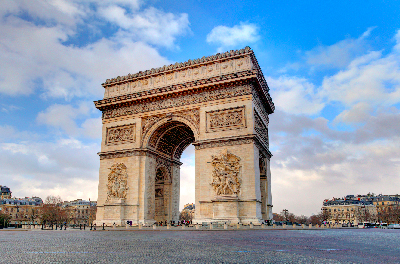 ☐ le Panthéon☐ l’Arc de Triomphe☐ la citadelle de Verdun 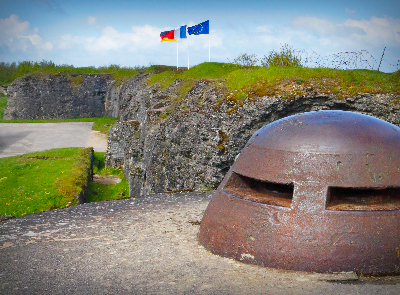 ☐ le Panthéon☐ l’Arc de Triomphe☐ la citadelle de Verdun 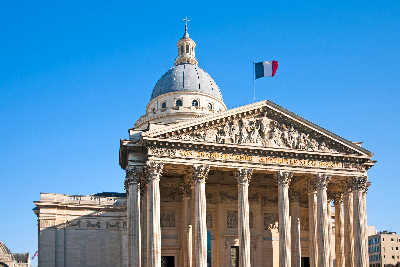 ☐ le Panthéon☐ l’Arc de Triomphe☐ la citadelle de Verdun VRAIFAUX1. Avec le Soldat inconnu, on rend hommage à tous les soldats morts pendant la Première Guerre mondiale.2. Jean-François Dubos raconte comment le cercueil du Soldat inconnu est arrivé à Paris.3. Le jeune caporal Auguste Thin a été surpris par la mission que lui a donnée André Maginot. 4. Auguste Thin a choisi un cercueil au hasard pour désigner le Soldat inconnu.